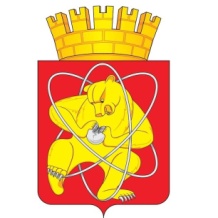 Городской округ «Закрытое административно – территориальное образование  Железногорск Красноярского края»АДМИНИСТРАЦИЯ ЗАТО г. ЖЕЛЕЗНОГОРСКПОСТАНОВЛЕНИЕ24.07.2023										    № 1446г. ЖелезногорскО внесении изменений в постановление Администрации ЗАТО г. Железногорск от 13.07.2010 № 1088 «Об определении мест отбывания наказания в виде исправительных работ, об определении вида обязательных работ и объектов, на которых они отбываются»В соответствии с Федеральным законом от 06.10.2003 № 131-ФЗ «Об общих принципах организации местного самоуправления в Российской Федерации», на основании статей 49, 50 Уголовного кодекса Российской Федерации, статей 25, 39 Уголовно-исполнительного кодекса Российской Федерации, принимая во внимание обращение ООО «Новэкс», обращение начальника филиала по г. Железногорску ФКУ УИИ ГУФСИН России по Красноярскому края от 13.07.2023 № 24/ТО/78/16-3575, руководствуясь Уставом ЗАТО Железногорск,ПОСТАНОВЛЯЮ:1. Внести в Постановление Администрации ЗАТО г. Железногорск от 13.07.2010 № 1088 «Об определении мест отбывания наказания в виде исправительных работ, об определении вида обязательных работ и объектов, на которых они отбываются» следующие изменения:1.1. Приложение № 1 «Перечень предприятий и учреждений ЗАТО Железногорск для отбывания наказания в виде исправительных работ» к Постановлению дополнить строкой 89 следующего содержания:«   											  »2. Управлению внутреннего контроля Администрации ЗАТО г. Железногорск (В.Г. Винокурова) довести настоящее постановление до сведения населения через газету «Город и горожане».3. Отделу общественных связей Администрации ЗАТО г. Железногорск (И.С. Архипова) разместить настоящее постановление на официальном сайте Администрации ЗАТО г. Железногорск в информационно-телекоммуникационной сети «Интернет».4. Контроль над исполнением настоящего постановления возложить на заместителя Главы ЗАТО г. Железногорск по безопасности и взаимодействию с правоохранительными органами Д.А. Герасимова.5. Настоящее постановление вступает в силу после его официального опубликования.Глава ЗАТО г. Железногорск			 		                            Д.М. Чернятин89.Общество с ограниченной ответственность «Новэкс»г. Железногорск, ул. Советской Армии, 38 «А»